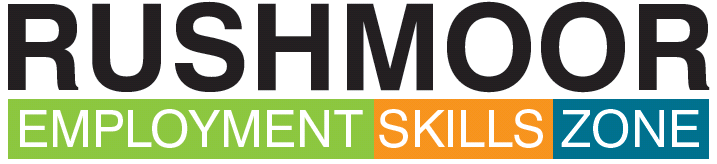 Civil Service Jobs27/01/2020Aldershot Area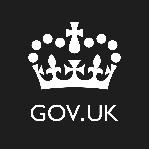 Apply Via: www.civil-service-careers.gov.uk 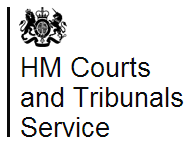 Role: Bailiff at Aldershot Justice CentreSalary: £20,521 - £22,101Working Pattern: Full-time, Job share, Part-timeClosing date: 14/02/2020Location: Aldershot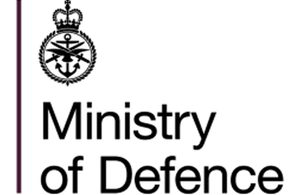 Role: Community Development Officer (CDO) Policy and Research Aldershot - Army Welfare Service (AWS)Salary: 42,857Working Pattern: Full-timeClosing date: 20/02/2020Location: Aldershot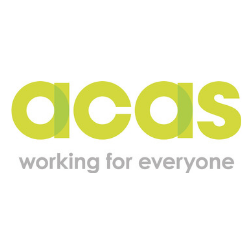 Role: Corporate Systems ManagerSalary: £37,167 - £46,187Working Pattern: Full-time, Job shareClosing date: 02/02/2020Location: FleetRole: Business Support OfficerSalary: £18,580 - £20,320Working Pattern: Full-time, Job share, Part-timeClosing Date: 09/02/2020Location: FleetRole: HR AdministratorSalary: £19,911Working Pattern: Full-time, Job share, Part-timeClosing Date: 03/02/2020Location: Gibraltar Barracks, Minley CamberleyRole: Physical Training InstructorSalary: £25,383Working Pattern: Full-time, Job share, Part-timeClosing date: 03/02/2020Location: Gibraltar Barracks, Minley Camberley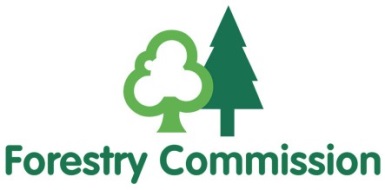 Role: Climate Change and Environmental Science ResearcherSalary: £26,187 - £28,997Working pattern: Full-timeLocation: Farnham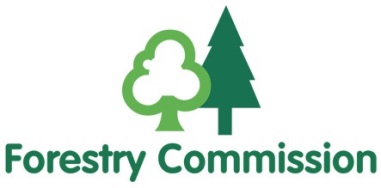 Role: Entomology Technical AssistantSalary: £24,152 - £25,503Working pattern: Full-timeLocation: Farnham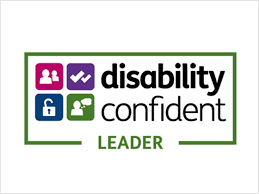 Working for the Civil ServiceThe Civil Service Code sets out the standards of behaviour expected of civil servants.

We recruit by merit on the basis of fair and open competition, as outlined in the Civil Service Commission's recruitment principles.The Civil Service embraces diversity and promotes equality of opportunity. There is a guaranteed interview scheme (GIS) for candidates with disabilities who meet the minimum selection criteria.